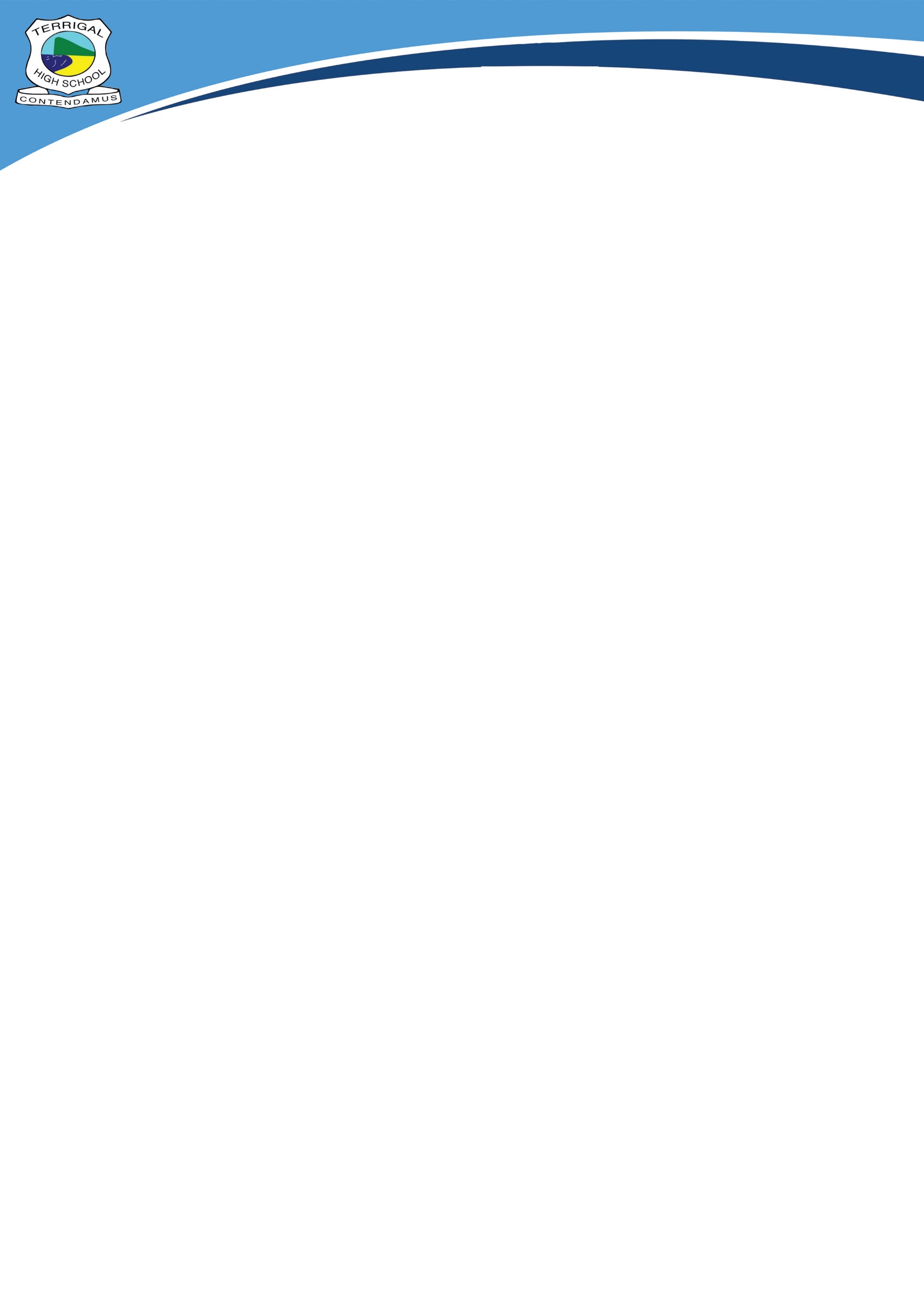 Targeted Sports ProgramFootball - Term 4 2022Outlined in the table below is the program students involved in the Targeted Sports Program (TSP) will be following during Term 4. The program has been developed to build up individual’s skills through cross training techniques as well as sport specific sessions. Each member of the program needs to use this outline as a guide and be prepared for the relevant session with the appropriate gear listed. ACTIVITY		EQUIPMENTWeek 112/10/22ZUU Fitness with Kane: Plyometrics, core strength, muscular endurance– Duffy’sDrink bottle, Towel, Full PE Uniform, RunnersWeek 219/10/22Sports Specific Coaching  –  Duffy’s Football boots, shin pads, socks, Drink bottle, Towel, Full PE uniform, etc.Week 326/10/22Sprint Training with Lenore: Running technique, power, explosive training – Duffy’sDrink bottle, Towel, Full PE Uniform, Runners, etc.Week 42/11/22Sports Specific Coaching  –  Duffy’s Football boots, shin pads, socks, Drink bottle, Towel, Full PE uniform, etc.Week 59/11/22Game Play : Modified Games within the TSP group–  Duffy’sFootball boots, shin pads, socks, Drink bottle, Towel, Full PE uniform, etc.Week 6
16/11/22Sports Specific Coaching  –  Duffy’s Football boots, shin pads, socks, Drink bottle, Towel, Full PE uniform, etc.Week 7
23/11/22Beach Fitness/Games: Muscular Endurance, Skill’s, Free Play– Terrigal BeachDrink bottle, Towel, Full PE Uniform, Runners, etc.Week 8
30/11/22Sports Specific Coaching  –  Duffy’s Football boots, shin pads, socks, Drink bottle, Towel, Full PE uniform, etc.Week 9
7/12/22Showcase Game: Vs TBC High School – Duffys Oval/Breakers StadiumFootball boots, shin pads, socks, Drink bottle, Towel, Full PE uniform, etc.Week 10
14/12/22‘Aquasplash’Gosford WaterfrontSwimmers, Drink bottle, Towel, Full PE Uniform, sunscreen, hat, runners, etc.